Nabídka „gymnastického kempu“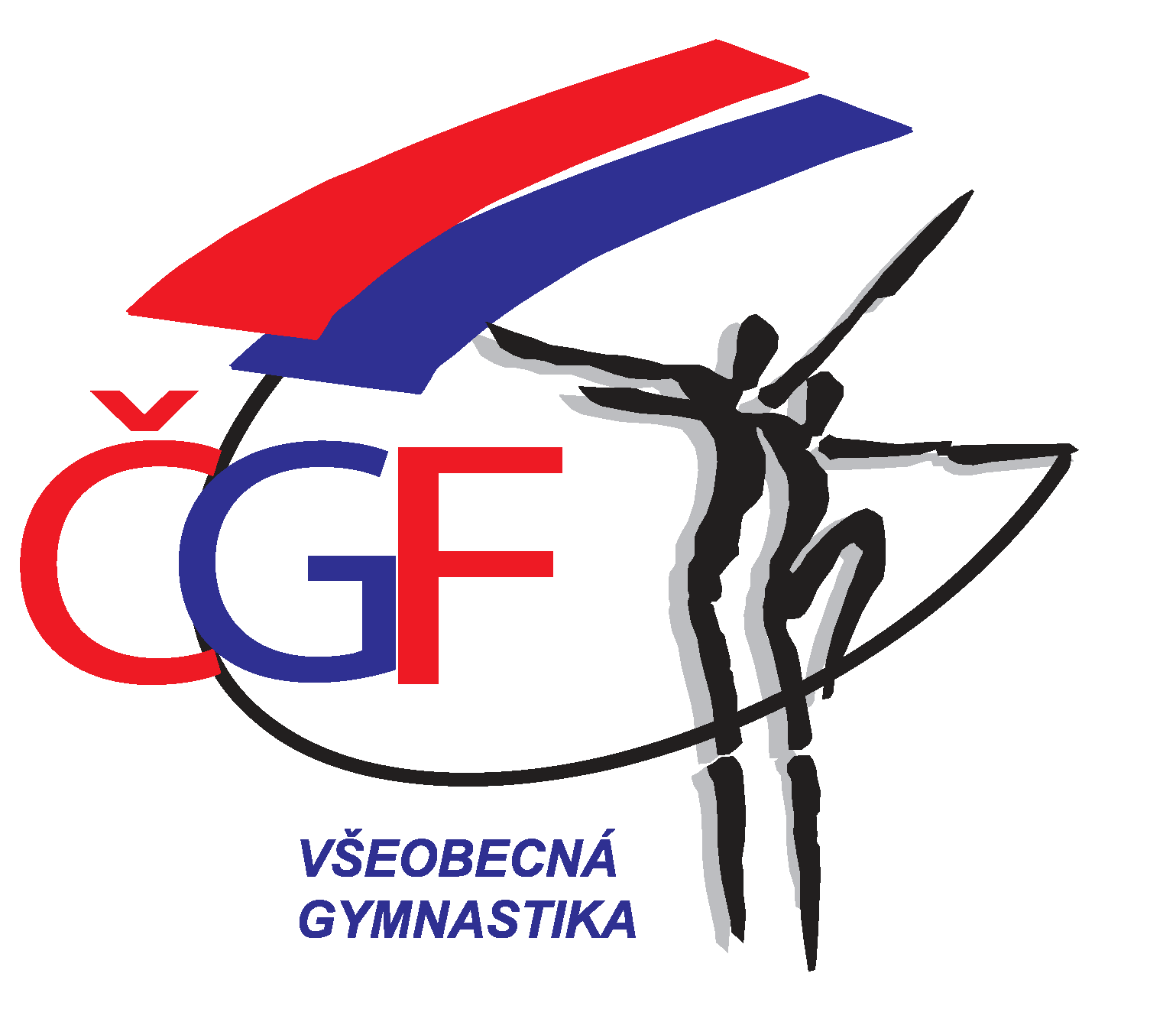 GYMNASTICKÝ KEMPURČENOPro všechny cvičence/gymnasty kategorie mladších žákyň a žáků (tj. 6 až 11 let) ze všech oddílů ČGF, ČASPV, ČOS, AŠSK a jejich trenéry/instruktoryTERMÍN AKCE24. – 26. březen 2017MÍSTO AKCEJoJoGymDobřichoviceAdresa: 5. května 1064, 252 29 DobřichoviceORGANIZÁTORKomise všeobecné gymnastiky České gymnastické federaceKontaktní osoba:  Michal Šotola, manager ČGF, sotola@gymfed.cz,  724 209 628Garant projektu: Miroslav Zítko, zitko@caspv.cz,  777 031 545CÍL kempuPro cvičence/gymnasty:	možnost zažít jedinečný víkend, který povedou vybraní lektoři/trenéři nominovaní komisí VG ČGF.Pro trenéry/instruktory:	porovnání tréninkových metod se špičkovými odborníky.Cena: 900Kč/účastníkCena obsahuje:Ubytování dvě noci (ve vlastních spacácích)Stravování Pátek: večeřeSobota: snídaně, oběd, večeřeNeděle: snídaně, obědPitný režimPříspěvek na organizátory, lektoryPronájem sportovní haly bude uhrazen z rozpočtu komise VG ČGF.Úhrada bankovním převodem na č. účtu: 1724809504/0600, MONETA Money Bank, variabilní symbol: 06, do 28.2.2017PRŮBĚH AKCE a časový harmonogramPátek: do 19:00 příjezdubytování, organizační záležitostivečeře21:00 porada lektorů s trenérySobota:7:30 až 8:30 	snídaně9:00 			oficiální zahájení, představení všech lektorů, trenérů…9:10 			společné rozcvičení9:30 			rozdělení do družstev9:30 až 12:00	dopolední tréninkový blok12:30 až 13:15	oběd13:15 až 14:30	volno14:30 až 18:00	odpolední tréninkový blok18:30 až 19:15	večeře19:30 až 20:30	rozbor tréninkového dne (video)Neděle:7:30 až 8:30 	snídaně9:00 			společné focení9:10 			společné rozcvičení9:30 			rozdělení do družstev9:30 až 13:00	dopolední tréninkový blok13:15 až 14:00	obědodjezdyPOČET ÚČASTNÍKŮCvičenci:	cca 32 až 40 dětí z kategorií mladšího žactva. Z jednoho oddílu mohou být maximálně čtyři žákyně a čtyři žáciTrenéři:	z každého oddílu maximálně jeden trenér na dívky a jeden trenér na chlapcePořadatelé:		na každých 16 dětí jeden „lektor“ + jeden organizátorSpeciální host:	překvapeníPatron projektu:	Ing. Josef BučkoKritéria výběruNa akci budou nominovány nejdříve přihlášené kluby/oddílyTermín a způsob přihlášení20. 2. 2017Oddíly ČGF se mohou na kemp přihlašovat prostřednictvím systému GIShttps://gis.gymfed.cz/Oddíly ČASPV, ČOS, AŠSK se mohou na kemp přihlašovat prostřednictvím „přihlášky“, kterou zašlou na adresu:sotola@gymfed.cz  (Michal Šotola, ČGF)	Poznámka:CENA neobsahuje dopravu pro účastníky